Offen Fragen digital
„Die gesetzliche Pflegeversicherung“
Aufgabe: Bitte beantworten Sie die nachfolgenden Fragen mit Hilfe der Wortwolke:

1. Was ist die Aufgabe der gesetzlichen Pflegeversicherung?


2. Wer ist der Träger der Pflegeversicherung?




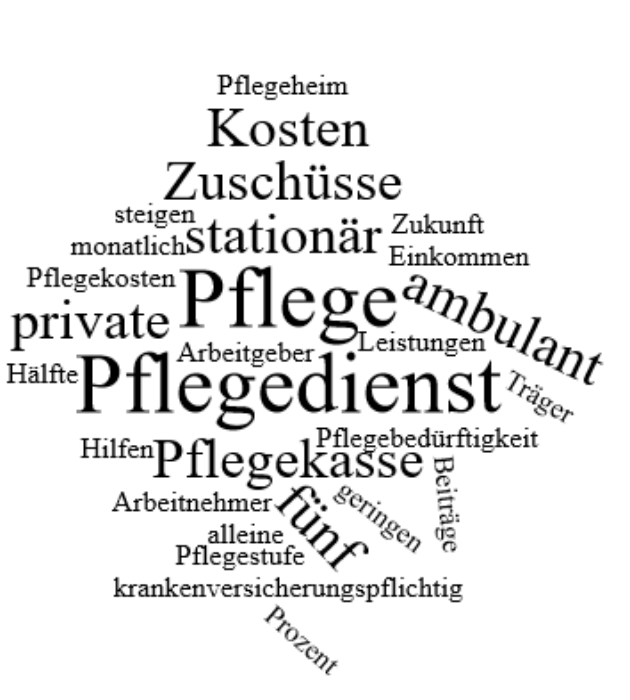 3. Welche Personen müssen sich in der Pflegeversicherung pflichtversichern?


4. Wie sind die Beitragszahlungen geregelt?


5. Welche beiden Arten der Pflege unterscheidet man? Nennen Sie deren Merkmale


6. Was versteht man unter „Pflegestufen“?


7. Wie werden sich die Kosten der Pflegeversicherung in Zukunft entwickeln?
 